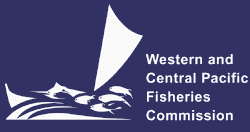 SCIENTIFIC COMMITTEETWELFTH REGULAR SESSIONBali, Republic of Indonesia3-11 August 2016PROVISIONAL AGENDAWCPFC-SC12-2016/02 Rev.0OPENING OF THE MEETINGWelcome addressMeeting arrangements Issues arising from the CommissionAdoption of agendaReporting arrangements Intersessional activities of the Scientific Committee REVIEW OF FISHERIESOverview of Western and Central Pacific Ocean (WCPO) fisheries  Overview of Eastern Pacific Ocean (EPO) fisheries Annual Report – Part 1 from Members, Cooperating Non-Members, and Participating Territories Reports from regional fisheries bodies and other organizationsDATA AND STATISTICS THEMEData gapsData gaps of the CommissionSpecies composition of purse-seine catchesReview of Project 60 outputsImplementation of observer spill samplingPotential Use of Cannery Receipt Data for the Work of the WCPFCRegional Observer ProgrammeROP longline coverage Electronic monitoring and electronic reportingWCPFC-funded Port CoordinatorsReview of Scientific Data to be provided to the CommissionFAD Management Options Intersessional Working GroupFAD research planUpdate on consultancy on FAD marking and identification of FADsFAD data to be provided by vessel operatorsEconomic dataSTOCK ASSESSMENT THEME WCPO tunasWCPO bigeye tuna (Thunnus obesus)Review of research and informationResearch on population structure of tropical tunasImprovement of MULTIFAN-CL software for stock assessmentsUpdate of WCPO bigeye stock assessment informationProvision of scientific informationStock status and trends Management advice and implications WCPO yellowfin tuna (Thunnus albacares)Review of research and informationUpdate of WCPO yellowfin stock assessmentProvision of scientific informationStatus and trends Management advice and implications WCPO skipjack tuna (Katsuwonus pelamis)Review of research and informationReview of 2016 skipjack tuna stock assessmentProvision of scientific informationStatus and trends Management advice and implications South Pacific albacore tuna (Thunnus alalunga)Review of research and informationProvision of scientific informationStatus and trends Management advice and implications Northern stocks North Pacific albacore (Thunnus alalunga) Review of research and informationProvision of scientific informationStatus and trends Management advice and implications Pacific bluefin tuna (Thunnus orientalis) Review of research and informationProvision of scientific informationStatus and trends Management advice and implications North Pacific swordfish (Xiphias gladius)Review of research and informationProvision of scientific informationStatus and trends Management advice and implications WCPO sharksStock status indicators for key shark speciesOceanic whitetip shark (Carcharhinus longimanus)Review of research and informationProvision of scientific informationStatus and trends Management advice and implications Silky shark (Carcharhinus falciformis)Review of research and informationProvision of scientific informationStatus and trends Management advice and implications South Pacific blue shark (Prionace glauca)Review of research and informationProvision of scientific informationStatus and trends Management advice and implications North Pacific blue shark (Prionace glauca)Review of research and informationEvaluation of North Pacific blue shark as a northern stock Provision of scientific informationStatus and trends Management advice and implications North Pacific shortfin mako (Isurus oxyrinchus)Review of research and information Pacific bigeye thresher shark (Alopias superciliosus)Review of research and informationWCPO billfishesSouth Pacific swordfish (Xiphias gladius) Review of research and informationResearch on South Pacific swordfish biology – aging, growth and maturity (Project 71)Provision of scientific informationStatus and trends Management advice and implications Southwest Pacific striped marlin (Kajikia audax)Review of research and informationProvision of scientific informationStatus and trends Management advice and implications North Pacific striped marlin (Kajikia audax)Review of research and informationProvision of scientific informationStatus and trends Management advice and implications Pacific blue marlin  (Makaira nigricans) Review of research and informationProvision of scientific informationStatus and trends Management advice and implications MANAGEMENT ISSUES THEMEDevelopment of harvest strategy frameworkManagement objectivesReference pointsSouth Pacific albacoreBigeye tunaImplications of alternative levels of acceptable riskPerformance indicatorsMonitoring strategyHarvest control rules and management strategy evaluationHarvest control rules and management strategy evaluation for northern stocksLimit reference points for WCPFC sharksIdentifying appropriate limit reference points for elasmobranchs for the WCPFC  Implementation of CMM 2015-01Yellowfin tuna catch limit Other issues related to CMM 2015-01ECOSYSTEM AND BYCATCH MITIGATION THEME Ecosystem effects of fishingReview of research and informationSEAPODYMEcosystem indicatorsSharks  Review of potential mitigation measures to reduce fishing-related mortality on silky and oceanic whitetip sharksReview of conservation and management measures for sharksCMM 2010-07 (CMM for Sharks)CMM 2011-04 (CMM for oceanic whitetip shark)CMM 2012-04 (CMM for protection of whale sharks from purse seine fishing operations)CMM 2013-08 (CMM for silky sharks)CMM 2014-05 (CMM for sharks)Safe release guidelines Shark Research PlanProgress of shark research planInformation on non-key-shark speciesSeabirds Sea turtles 	Bycatch mitigation for other speciesData exchangeOTHER RESEARCH PROJECTSWest Pacific East Asia Project Pacific Tuna Tagging Project  ABNJ (Common Oceans) Tuna Project-Shark and Bycatch ComponentsWCPFC Tissue Bank (Project 35b)COOPERATION WITH OTHER ORGANISATIONSSPECIAL REQUIREMENTS OF DEVELOPING STATES AND PARTICIPATING TERRITORIESFUTURE WORK PROGRAM AND BUDGETReview of the Scientific Committee Work ProgrammeDevelopment of the 2017 Work Programme and budget, and projection of 2018-2019 provisional Work Programme and indicative budget ADMINISTRATIVE MATTERSProcess for the independent review of stock assessmentFuture operation of the Scientific Committee Election of Officers of the Scientific Committee Next meeting  OTHER MATTERSADOPTION OF THE SUMMARY REPORT OF THE TWELFTH REGULAR SESSION OF THE SCIENTIFIC COMMITTEECLOSE OF MEETING